Официальный райдер DJ NIKIS.Организационные требования к приглашающей стороне:Дорога.Оплата дороги Артиста производится  в обе стороны самолётом, либо поездом (фирменный скорый поезд, купе);В случае, если до города, где выступает артист удаленность является незначительной, оплата дороги организаторами обсуждается при более конкретном рассмотрении выступления.Гонорар.Предоплата за выступление составляет 50 % не позднее 5 календарных дней до намеченной даты проведения мероприятия. Остальные 50 % оплачивается по приезду Артиста в город проведения мероприятия;В случае неоплаты второй половины суммы гонорара выступление артиста отменяется;Невыполнение условий по оплате гонорара Артиста полностью освобождает его от своих обязательств.Проживание.Артисту предоставляется гостиница: одноместный номер не ниже среднего класса.Гостиница снимается на все время проживания в городе.В номере обязательно наличие горячей воды, телефона, халата и тапочек, а также мини-бара.Питание.Полноценное питание предоставляется Артисту на протяжении всего времени пребывания в городе по его желанию;Артисту также предоставляются прохладительные и алкогольные напитки без ограничений.Встреча и проводы Артиста.Приглашающая сторона в обязательном порядке встречает Артиста в аэропорту, на вокзале, либо в другом месте встречи, заранее выбранной Сторонами;Аналогичные условия сохраняются, когда необходимо проводить Артиста.Форс-мажор.Артист не несет ответственности за задержки рейсов по вине авиакомпаний, опоздание поездов и обстоятельства непреодолимой силы.Технические требования к приглашающей стороне:В комплект оборудования должны входить: Диджейские CD-проигрыватели марки PioneerCDJ-900/1000/2000 (2 шт.);Диджейский пульт марки DJM-800/900/1000/2000 с исправным кроссфейдером (1 шт.);Проигрыватели и пульт должны располагаться так, как это показано на картинке: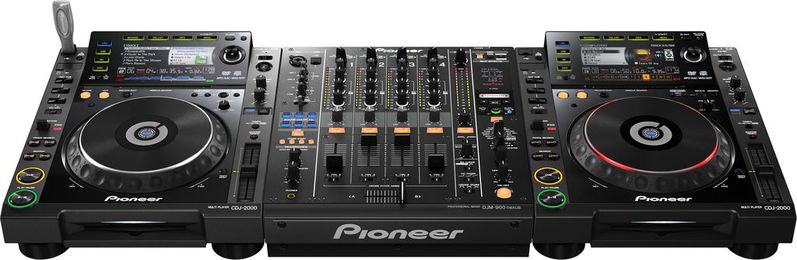 Аудио-мониторы (1-2 шт.) в исправном состоянии.ВСЁ ОБОРУДОВАНИЕ ДОЛЖНО БЫТЬ В ИСПРАВНОМ И ПРИГОДНОМ СОСТОЯНИИ!!! ДИДЖЕЙ НЕ НЕСЁТ ОТВЕТСТВЕННОСТИ ЗА НЕРАБОТОСПОСОБНОСТЬ АППАРАТУРЫ!!!Иные требования:Во всей печатной и рекламной продукции, в том числе на всех афишах и баннерах должен присутствовать логотип «Nikis»;Никакая часть или фрагмент выступления Артиста не может быть записана или зафиксирована на любой материальный носитель без предварительного и отдельного Соглашения с Артистом, в том числе аудио, фото и видеозапись;Запрещается нахождение на сцене рядом с Артистом во время его выступления посторонних лиц. КОНТАКТНАЯ ИНФОРМАЦИЯ:Телефон: + 7 (919) 505-90-96E-mail: balurchik1@mail.ruВеб-сайт: promodj.com/djnikisВконтакте: vk.com/nikis_djInstagram: dj_nikisС условиями райдера ознакомлен.Обязуюсь выполнить всё в соответствии с вышеуказанным.Наниматель:                                                                  Балюра Никита Анатольевич – NIKIS.________________________ ( _______ )                     ______________________ ( ________ )(ф.и.о.)                                             (подпись)             (ф.и.о.)                                       (подпись)                                  С Уважением,Балюра Никита Анатольевич (NIKIS).